DRŽAVNO IN MEDDRŽAVNO TEKMOVANJE V HITREM IN ZANESLJIVEM RAČUNANJU – LEFOV soboto, 20. 2. 2016, sem se že petič udeležil  državnega tekmovanja v hitrem računanju – Lefo, ki se je odvijalo na Ekonomski šoli Murska Sobota. Tam smo se zbrali najboljši tekmovalci, ki smo v prvih treh krogih tekmovanja, preko spleta  osvojili dovolj točk za napredovanje na državno tekmovanje. V  vsaki kategoriji se jih je na državno tekmovanje uvrstilo 11 tekmovalcev. Sam sem tekmoval v 3. starostni skupini,  skupaj s 6. razredom in osvojil 5. mesto ter se tako uvrstil na meddržavno tekmovanje. Čez 3 mesece, v soboto, 7. 5. 2016, sem se tako udeležil meddržavnega tekmovanja v Murski Soboti, saj je bila Slovenija gostiteljica tega mednarodnega tekmovanja. Sodelovali  so tekmovalci iz Litve, Latvije, Ukrajine in Estonije. Bila je zelo zanimiva izkušnja.  V svoji skupini (7.,8.,9. razred) sem dosegel 21. mesto.Domen Jug, 7. a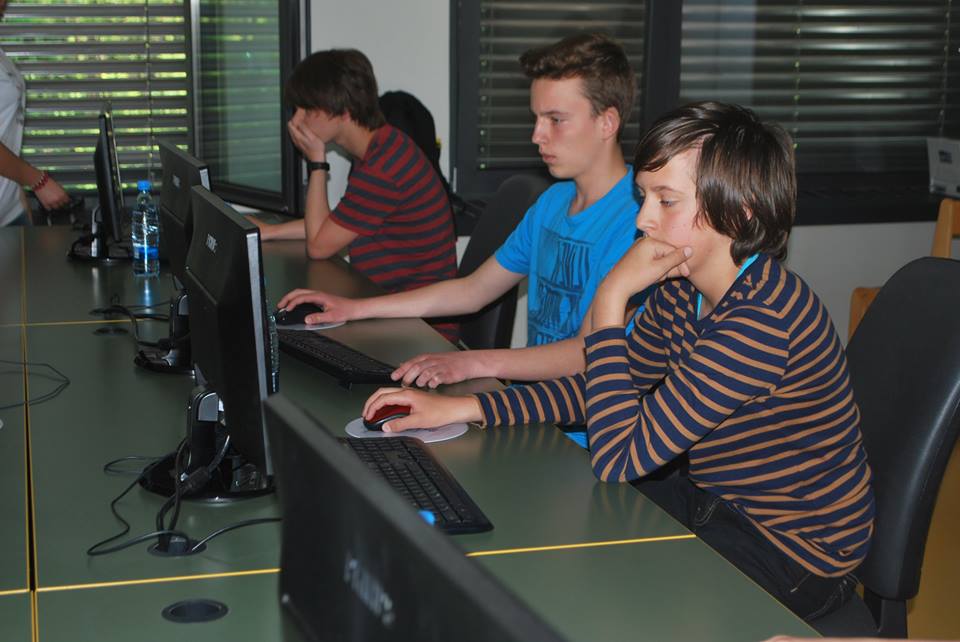 